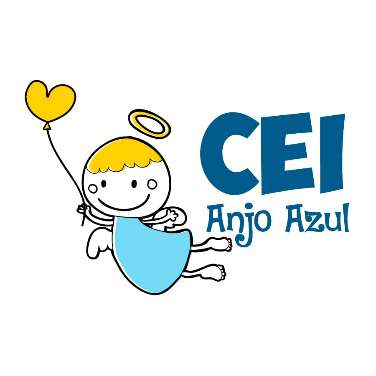 CENTRO DE EDUCAÇÃO INFANTIL ANJO AZULRua 31 de Março/nº 1508Lacerdópolis – SCCEP: 89660 000 Fone: (49) 3552 0279E mail: ceianjoazullacerdopolis@gmail.com Blog: www.ceianjoazul.blogspot.comEDUCAÇÃO FÍSICA – PROFESSORA FABIANE CRIANÇAS FIQUEM EM CASA...APROVEITEM SEU TEMPO, ESTUDEM E BRINQUEMCarga horária: 3 horas – Plataforma/ grupo WhatsAppOBS: Os pais que quiserem, podem postar em suas redes sociais as crianças realizando as atividades/experiências. São experiências de aprendizagens que poderão ser repetidas durante o período. PRÉ II Atividade com bolaÉ muito divertido brincar de bola, a atividade dessa semana parece muito fácil, mas precisa de atenção, coordenação motora, direção e reflexo, vamos lá!Jogar a bola para cima da cabeça, bater uma palma e segurar a bola sem deixar ela cair no chão, se conseguir pode ir aumentando às palmas.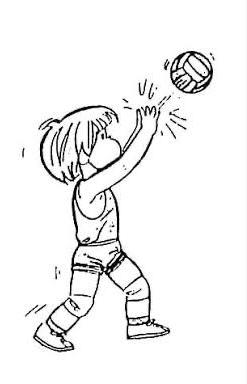 